KOMUNALNO GOSPODARSTVO POKUPSKO d.o.o.
 za komunalne usluge
Pokupsko 25 a 
 10414 Pokupsko              Na temelju odluke Vlade Republike Hrvatske, na 174. sjednici održanoj 10. srpnja 2014. godine kada je prihvaćen Akcijski plan za provedbu inicijative Partnerstvo za otvorenu vlast u Republici Hrvatskoj za razdoblje 2014. - 2016. godine kojim su preuzete obveze provedbe mjera i aktivnosti koje se odnose na poboljšanje zakonskog okvira za ostvarivanje prava na pristup informacijama, proaktivnu objavu informacija i otvaranje podataka, transparentnost rada javne uprave, s naglaskom na fiskalnu transparentnost i sudjelovanje javnosti u oblikovanju i provedbi javnih politika, u skladu sa člankom 14. Zakona o pravu na pristup informacijama (»Narodne novine«, broj 25/13, 85/15) i Pravilnika o ustroju, sadržaju i načinu vođenja službenog upisnika o ostvarivanju prava na pristup informacijama (»Narodne novine«, broj 83/14), direktor Društva dana 24. sudenog 2017. godine donosi                                                                       ODLUKU
                                              O USTROJU SLUŽBENOG UPISNIKA 
         O OSTVARIVANJU PRAVA NA PRISTUP INFORMACIJAMA I PONOVNU UPORABU  
                         INFORMACIJA KOMUNALNOG GOSPODARSTVA POKUPSKO d.o.o.                                                                                   I.                                                                                           Ovom Odlukom ustrojava se posebni službeni Upisnik o zahtjevima, postupcima i odlukama o ostvarivanju prava na pristup informacijama i ponovnu uporabu informacija (dalje u tekstu: Upisnik) kojeg je Komunalno gospodarstvo Pokupsko d.o.o. u obvezi voditi u skladu s odredbama Zakona o pravu na pristup informacijama (»Narodne novine«, broj 25/13, 85/15) i Pravilnikom o ustroju, sadržaju i načinu vođenja službenog upisnika o ostvarivanju prava na pristup informacijama (»Narodne novine«, broj 83/14).                                                                                     II.            Upisnik će voditi imenovani službenik za informiranje koji je dužan poduzeti sve radnje i mjere radi urednog vođenja Upisnika te postupati u skladu sa ovlastima propisanim Zakonom.                                                                                    III. Ova odluka stupa na snagu osmoga dana od dana objave na službenoj web stranici Općine Pokupsko i dostupna je javnosti u skladu sa odredbama Zakona o pravu na pristup informacijama. Pokupsko, 24.studeni  2017.  godine Stjepan Kolarec, direktor            
                                                                                                                                                                                                                                                                                  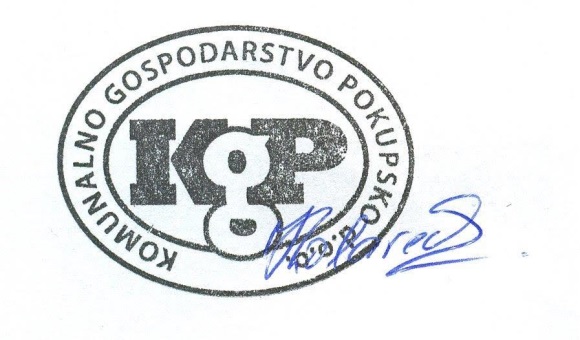 